Kotesov YevgenExperience:Position applied for: 2nd EngineerDate of birth: 26.03.1982 (age: 35)Citizenship: &mdash;Residence permit in Ukraine: NoCountry of residence: UkraineCity of residence: MariupolContact Tel. No: +38 (062) 953-07-15 / +38 (097) 391-77-93E-Mail: i-kotesov@bigmir.netU.S. visa: NoE.U. visa: NoUkrainian biometric international passport: Not specifiedDate available from: 22.04.2014English knowledge: GoodMinimum salary: 6600 $ per monthPositionFrom / ToVessel nameVessel typeDWTMEBHPFlagShipownerCrewing2nd Engineer05.11.2013-17.02.2014K-RiverContainer Ship7225MAN B&W 8L40/545300United KingdomK&K Schiffahrts GmbH&Co.KGMarlow Navigation Ukraine2nd Engineer29.03.2013-01.08.2013K-WaveContainer Ship8200MAK6300United KingdomK&K Schiffahrts GmbH&Co.KGMarlow Navigation Ukraine2nd Engineer05.08.2012-08.12.2012K-RiverContainer Ship7225MAN B&W 8L40/545300United KingdomK&K Schiffahrts GmbH&Co.KGMarlow Navigation Ukraine2nd Engineer06.12.2011-27.04.2012K-RiverContainer Ship7225MAN B&W 8L40/545300United KingdomK&K Schiffahrts GmbH&Co.KGMarlow Navigation Ukraine2nd Engineer07.05.2011-21.08.2011K-RiverContainer Ship7225MAN B&W 8L40/545300United KingdomK&K Schiffahrts GmbH&Co.KGMarlow Navigation Ukraine2nd Engineer12.11.2010-11.03.2011SkaftafellMulti-Purpose Vessel14000MAN B&W  9L32/403960GibraltarBriese Schiffahrts CmbH & Co.KGBriese Swallow Sevastopol3rd Engineer24.12.2008-11.10.2009Dubai FreedomBulk Carrier45800B&W  6S50MC9700PanamaOasis Shipping International3rd Engineer20.04.2007-24.12.2007Dubai FortuneBulk Carrier42850B&W  6S50MC9500PanamaOasis Shipping International3rd Engineer27.09.2006-18.12.2006Dubai GoldDry Cargo21800Man12000Oasis Shipping International4th Engineer21.02.2006-27.09.2006Dubai GoldDry Cargo21800Man12000Oasis Shipping International4th Engineer06.04.2005-22.11.2005DonbassDry Cargo14900Man10000UkraineOasis Shipping InternationalMotorman 1st class02.12.2003-26.10.2004Dubai FaithBulk Carrier45680B&W  6S50MC9800PanamaOasis Shipping InternationalEngine Cadet21.05.2002-28.09.2002PrideBulk Carrier26000Man13000Cometas&mdash;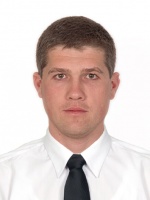 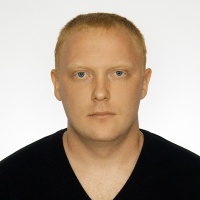 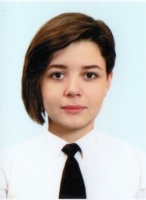 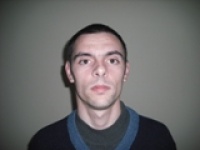 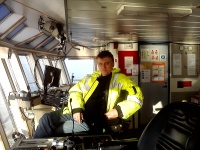 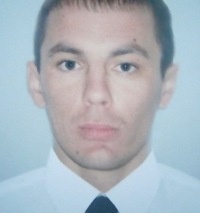 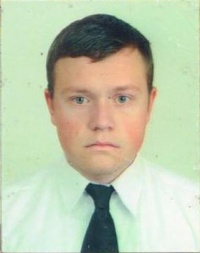 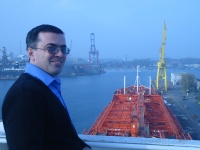 